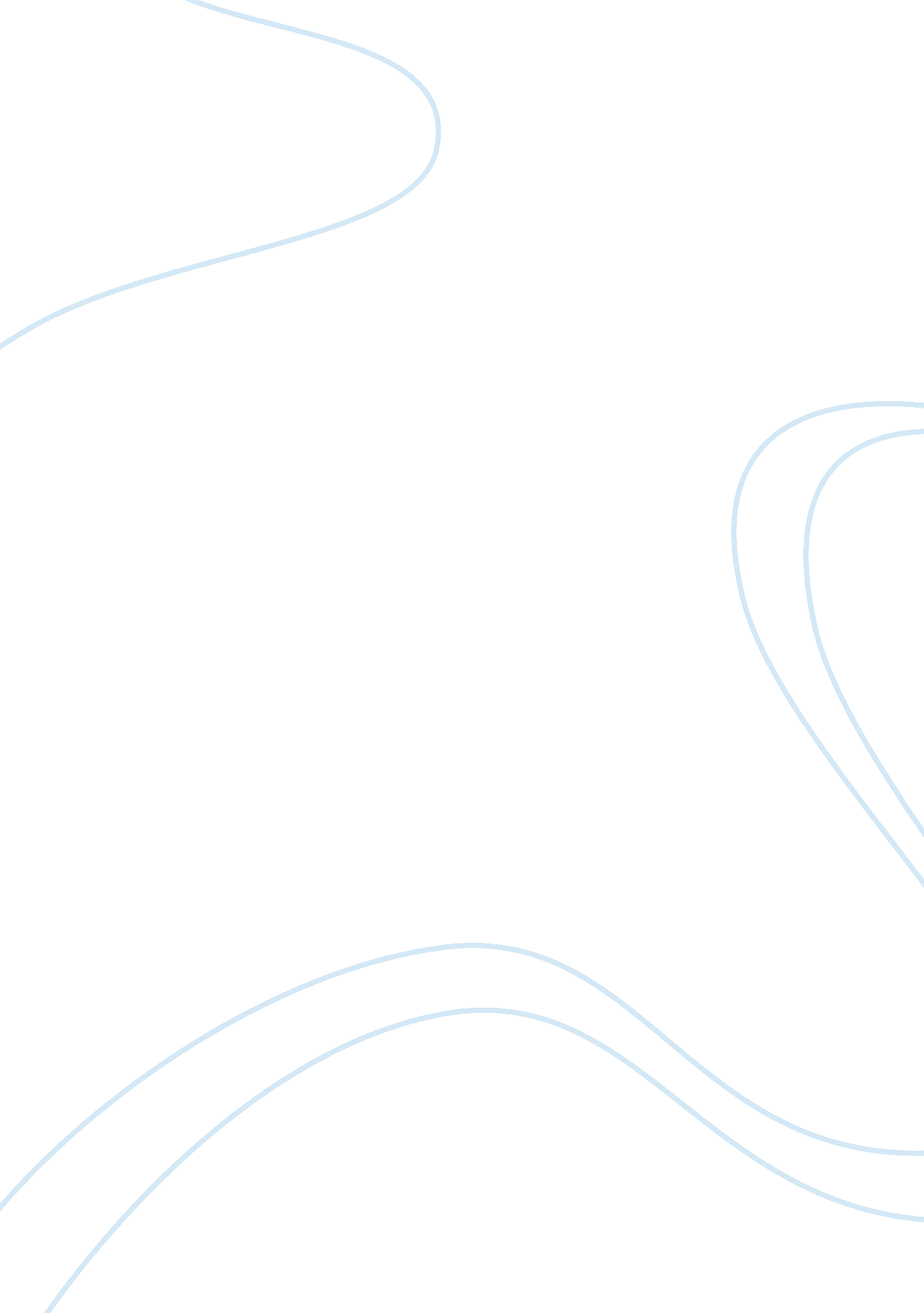 Music: a universal languageLinguistics, English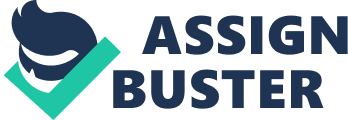 Music: A Universal Language History has inevitably witnessed how music creates significant impact to shape a culture, reform a state of mind, and allow the world to know the extent of human potentials when it comes to craftsmanship with a variety of possible sounds and approach to lyrical substance. In this manner, music is able to transcend time and space since it generally depicts subjects with which every appreciative human, regardless of age, may relate. Whether a personal milestone or a prevailing experience, a particular song conveys either through its suitable blend of rhythm, words, and the meaning entailed by them. 
One concrete instance is the world-renowned Bob Marley whose association with the band “ The Wailers” has altogether brought the reggae genre to hit mainstream. Characterized by offbeat style with its rhythmic pattern, majority of people from different nations find it rather effortless to jive and be familiar with its danceable tunes as they speak to human nature. In terms of lyrical content, it taps into broader themes of love, peace, sex, politics, and several other social issues which amply concern almost every individual, regardless of race and color. Despite its Jamaican origins, reggae music like that which B. Marley portrayed in composing the song “ One Love”, evidently, possesses an essence that occurs unfading with time, having been tuned into frequently by those who have studied and loved the music at depth. 
Moreover, during the 80s or the “ New Wave” era, bands such as the Spandau Ballet, Modern English, ABC, Simply Red, and Tears for Fears are among the artists who introduced a funky revolution which reflected both social and industrial changes taking place in reality. With the objective to advance from the mellow and groovy moments of the retrospective period of the 70s, New Wave music may be recognized with a trend based on rapid and percussive rhythm with an electrifying effect. At the time, the music did manage to establish a pop culture which similarly manifested itself in the sense of modern fashion and new commodities bought into by many followers. 
By being adaptive to the emotional needs of a certain time and multitude in history, a genre of music is eventually responded to by listeners in a way that later generations become equivalently affected. Music, as it turns out, is communicated effectively that phrases and melodies combined readily stick to memory. There exists versatility in each musician whereby the techniques employed in lyrical creations are designed such that they enable music to embody a form of fluid language passing through the veins of the basic senses leading to the vulnerable core. 